Załącznik Nr 1 do Wniosku Zamawiającego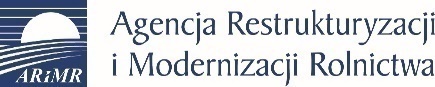 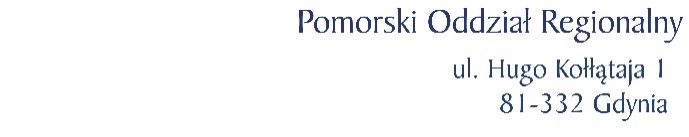 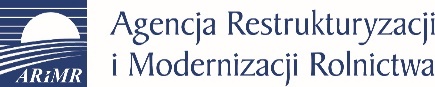 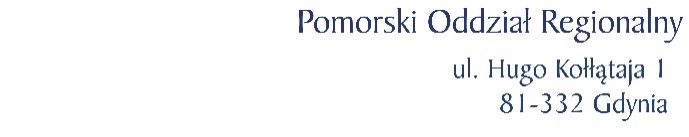 w sprawie przedłużenie terminu związania ofertąNumer sprawy:	BOR11.2619.02.2023.ŁZ....................................................., dnia.................. 2023 roku/ miejscowość /			/ data /		OŚWIADCZENIEJa (My) niżej podpisany (-i):…………………………………………………………………………………………………………/ dane osoby (osób) upoważnionej(-ych) do reprezentowania Wykonawcy /działając w imieniu i na rzecz:………………………………………………………………………………………………………..…/ dane Firmy Wykonawcy, NIP /…………………………………………………………………………………………………………oświadczam (-my), żewyrażam zgodę* / nie wyrażam zgody*na przedłużenie terminu związania ofertą o okres kolejnych 30 dni, zgodnie z Wnioskiem Zamawiającego w sprawie przedłużenia terminu związania ofertą, oraz oświadczam, żejestem związany* / nie jestem związany*złożoną ofertą w postępowaniu o udzielenie zamówienia prowadzonym w trybie podstawowym, którego przedmiotem jest:„Dostawa materiałów eksploatacyjnych do sprzętu poligraficznego na potrzeby Pomorskiego Oddziału Regionalnego ARiMR w 2023 roku”na ww. wydłużony okres, tj. do dnia 29 maja 2023 roku.…………………………………………/ podpis osoby (osób) upoważnionej (ych)do reprezentowania Wykonawcy /* - niepotrzebne skreślić